От автораВыступая в роли писателя, я задумала взять в качестве эпиграфа к своему рассказу «Желание» следующие  слова из пьесы Метерлинка-Как же они прекрасны!А почему они не смеются? Они несчастны?-Счастье не в смехе…В основе сюжета моего рассказа-история семьи, в привычную жизнь которой врывается несчастье:заболевает папа. Эта история о том, что любящие друг друга люди преодолеют все преграды. Эта история об истинных ценностях и обретении себя. 8 кл.Ефимова Полина (Роль № 10.Писатель) Желание. -Как же они прекрасны!А почему они не смеются? Они несчастны?-Счастье не в смехе…М.Метерлинк, «Синяя птица»-Марк!Амелия!Идите есть!Няня Хоффман,женщина лет пятидесяти,стояла у плиты и помешивала овсянку.-Марк!Амелия!завтракать!Что за дети!Меня зовут Амелия.Мне 13 лет.Мой младший брат,Марк,не любит просыпаться в такую рань,поэтому полностью игнорирует наставления няни Хоффман.-Марк,надо вставать!-ами,отстань!Дай поспать!-Марк,сегодня последний день в школе! Давай вставай!А на следующий день будешь спать сколько хочешь!-Обещаешь??-Обещаю, Маркуша! Это ведь Рождественские каникулы!!-Ладно, умеешь ты уговаривать!Одетые и умытые, мы спустились вниз.-Ну наконец! Сколько вас можно ждать!Я сижу и еле заглатываю последнюю ложку самой невкусной в мире овсянки,в то время как Марка чуть не стошнило на пятой ложке. Мы мило поблагодарили няню и отправились в школу.-Ами?-Да?-Ами,а папа скоро вернется?-Не знаю,папа сильно болеет.-А он поправится?-Я не знала, что мне ответить.-Да марк.Папа скоро вернётся.Но только чуть попозже.Марк замолчал.Значит он все понял.Наш папа работает на флоте.Он заболел прямо на корабле.Обнаружили сильнейшее воспаление легких. Прямо с корабля его забрали сюда, в Нью-Йорк.Маме сразу сообщили,что шансы маловероятны.У мамы случился нервыний приступ.Она плакала и плакала.Мы не могли понять ,что с ней.Но я все поняла.Марку я пока не говорила.Мы сели на 15 автобус.По моему мнению ,это самой грязный автобус в нашем городе.В школе мы сразу побежали по урокам.Но перед этим я остановила Марка.-Значит так.В три часа жду тебя у главного  входа .Мы пойдем покупать подарки для мамы,папы,бабушки и няни. Хорошо?-Давай не будем покупать подарок няне!?-Нет, милый,подарки надо покупать всем.А теперь беги на урок и не забывай-в три часа у входа!!Я поцеловала его в лоб и побежала на историю.Честно сказать, класс мой я не люблю.В нем у меня есть только одна подруга-Стефания.Единственная,с кем я общаюсь по душам..После школы как мы и договоривались ,в три часа стояла и ждала его у входа.Но брат не появлялся.Не выходил вот уже как 20 минут.Шел снег.С красным носом и синими губами от холода я пошла искать брата.Только я зашагала,выбегает Марк  с  гигантской царапиной на руке, весь в слезах и бросается ко мне на руки в объятия._Боже, Марк, что случилось?!Я кинулась успокаивать брата и рассматривать ссадину.-Марк, милый, успокойся, Тихо, тихо! Чтослучилось? Расскажи мне!-Ну,я …я…я… шел шел -шел себе по коридору к тебе, вы…вы. Выскакивает Джек и..и..и.. но вообщем..подрались.-Из-за чего?!Просто так?!-Это все он! Он посчитал, что я украл его новую машинку.-Так, быстро пошли к мед сестре.Я быстрым темпом повела брата в медпункт.-Ну, царапина большая, но несерьезная. Отдаю вам домой баночку зеленки, будем мазать. Сейчас я ему намазала ею и на всякий случай заклеила пластырем.Спасибо вам большое, миссис Дик. С рождеством.-С рождеством, Амелия!Я как можно быстрым шагом  иду и веду за собой красного от слез брата.Снег идет не прекращаясь. Мы быстренько забежали в ближайший магазин.-Боже, как же там холодно!- возражает МаркМагазин нам попался удачный. Большой, с множеством разных фигурок, цветов, подарков и т.д. Магазин был полон людей. Почти возле каждого стоял консультант. Нам он не понадобится. Мы не можем отвести глаз от изобилия вещей .Полчаса ушло на выбор идеального подарка для папы и мамы, отличного подарка для бабушки и хорошего подарка для няни Хоффман. Довольные,мы вышли на улицу. Было полпятого. Люди суетились, разговаривали по телефону, нервничали .У всех руки завалены красивыми пакетами ,из которых постоянно что то выглядывало. Что-то красочное и блестящее!Мама уже ждала нас возле метро.Мы поедем к папе…Я как могла попрятала часть подарков  в своей сумке и часть подарков в портфеле марка.тем временем мы уже подходили к остановке метро. Мама стояла   сжимая ноги от холода. Мы поцеловались, Марк взял мамупод руку с одной стороны, а я с другой._Как дела ,мам?-Отлично. на работе шеф отпустил нас в неожиданный отпуск! Новогодний! представляешь!?теперь я две недели с вами! Как раз на все каникулы!-прекрасно!!!Мама улыбнулась.Мы сели в вагон метроЧестно сказать,я обожаю предновогодние и предрождественские деньки. В метро все стояли с елками ,с полными пакетами .Это придавало одновременно и радость и духоту в вагон.В детстве, когда папа приезжал с рейса мы сразу бежали в магазин, покупали елку,продукты,подарки. Потом под жуткий снегопад бежали домой. А мама во всю готовила салаты,блюда,десерты,а мы с папой ставили елку.Она то падала,то вставла на несколько секунд,а потом снова падала. Спустя полчаса, наконец, поставив эту елку, мы приходили все в царапинах к маме на кухню и усаживались есть.Водитель  объявила нашу остановку. Я встрепенулась. Больница …Ненавижу их. ненавижу. Этих серьезных врачей, ненавижу запах лекарств в больнице, ненавижу лекарства. Ненавижу…В детстве у меня была самая лучшая подруга.мы с Сарой бегали, играли в куклы,прятались от родителей,ходили в один садик…Но в один день все изменилось.в один день то чувство детского счастья навсегда исчезло из моей души.Вечером позвонили моей маме и сказали что Сару сбила машина. Сбила с братом. Брат погиб,а Сару доставили в больницу с тяжелейшими травмами. Через день Сара умерла…Мама как можно аккуратнее сообщила мне об этой ужасной новости. Два дня я ревела не преставая ,день ни с кем не говорила.Я   старалась забыть  обо всем этом, пыталась представить, что Сара-это просто невидимка и каждую секунду она находится рядом ос мной.Но, повзрослев, я поняла, что это все полнейший бред. Сары нет. Я осталась одна  с родителями. Потихоньку я начала к этому привыкать …Жить нормальной жизнью.У входа в больницу я вдохнула свежего воздуха закрыла  глаза и сказала себе: «Все будет хорошо!»Добрая медсестра сказала нам идти в 23 палату. Уверенным и даже немного быстрым шагом. Остановившись возле палаты, мы с мамой одновременно достали свои подарки. У мамы это были часы, а у нас недорогие ,но очень красивые запонки. Это была идея марка.Войдя в палату я увидела отца, в которого были «воткнуты»  множество каких-то трубочек. Сам папа лежал смотрел телевизор .Марк бросился к отцу первым!-Маркушенька, любимый!Амелия!Клер!-Папа!Я бросилась к нему в объятия. Не могла передать ему всю ту любовь, которую я накопила когда его не было.-С рождеством, пап очка!Со слезами на глазах я вручила ему запонки и как можно крепче поцеловала.-Ох, Амелия! Не представляешь, как я скучала по тебе! И если честно, с трудом узнаю. Ты очень повзрослела, доченька!Слезы водопадом лились из моих глаз.-Это от нас с Марком папуля!Папа достает чудесную белую шкатулку, снежным цветочным орнаментом.-Помнишь, ты так мечтала  о ней!-Папочка…-на какой- то момент у меня пропал дар речи-Но она ведь очень дорогая, папа!Я тихо, но с улыбкой начала рассматривать ее. Внутри лежала более скромная открытка. «Моей любимой Амелии  от Джеффа Багминстона! С рождеством ,любимая Ами»-О, папа!-Ну а для тебя, Марк,….Ты готов?Папа достает огромный игрушечный пиратский корабль с выдвижными пушками красными парусами, игрушечными пиратами, маленькими снарядами для пушек и много другой пиратской атрибутики.-Вааааау1Это мне!?Спасибо, спасибо, спасибо!!-Иди ко мне, мой пират.Папа обнял сына, посмеялся и посмотрел на маму.-Клэр!Как ты?-Ох, мне так тебя не хватает.-Мама  села на его кровать и взяла папину руку.-Ты не поверишь, но…Мне даже пришлось нанять няню –Мама усмехнулась.Папа улыбнулся во все зубы и посмеялся.-Клер,милая.я знаю ты справишься!Я надеюсь скоро приду.Врачи говорят-одна операция,и будешь как новенький.Но…-Дааа…?-Операция очень серьезная. Если все пройдет хорошо-то уже буду порхать как бабочка, если нет ,то…На минуту в палате возникает пауза. Марк вопросительным взглядом смотрит,то на меня, то на маму, то снова на меня.-не продолжай. Я поняла.- Мама еще крепче сжала руку папы.- Ии, когда тебе ее сделают?-Завтра, в 11 часов. Говорят, она длится всего два часа.-Но…Завтра ведь рождество!!-Да, Марк, что поделаешь.Я поняла всю важность этой операции. Поняла…Еле сдержав слезы, я поцеловала его и мы ушли.-Мама,с папой же все будет хорошо?-Да ,сынок. Не волнуйся.Няня Хоффман уже ушла. Она оставила записку и еду на столе.«Клэр, дети вставали утром медленно и тяжело. Марк отказывается подниматься с постели. Два раза тебе звонила Алексия .Дом я убрала. Подарки для Амелии, Марка и тебя в шкафу. Еда, как ты видишь на столе.Счастливого Рождества, дорогая! Люблю вас.Няня Хоффман»Мама открыла шкаф. Для Марка лежали волшебные фломастеры(вниз дуешь и они выдают цвет)с альбомом, для меня красивый ежедневник, а для мамы деньги.(почему взрослым постоянно дарят банальные подарки?!)Мама мило улыбнулась и положила все обратно в шкаф._Дети! Идите вниз, будем наряжать елку. Марк пулей выбежал из комнаты. Ну а я тихим сапом спустилась с лестницы.Мы достали нашу свежесрубленную елку(Спасибо дяде Мартину).Елка выдалась на славу.высокая,пушистая,коллючая.Так еще и с нашими игрушками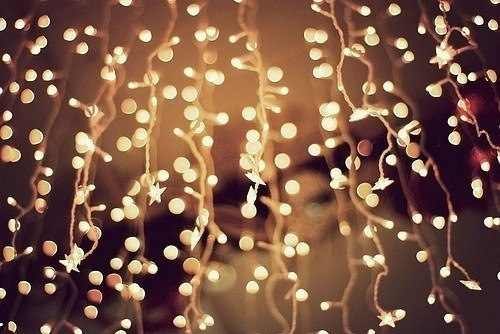 Как только она была готова,мы вспомнили: надо украшать весь дом. Мы с Марком побежали в подвал за остальными украшениями. Поднявшись с четырьмя большими коробками, сразупринялись украшать. Это было весело. Мы смеялись, смотрели по телевизору  новогодние передачи, веселились и уставшие, уже под вечер пошли спать.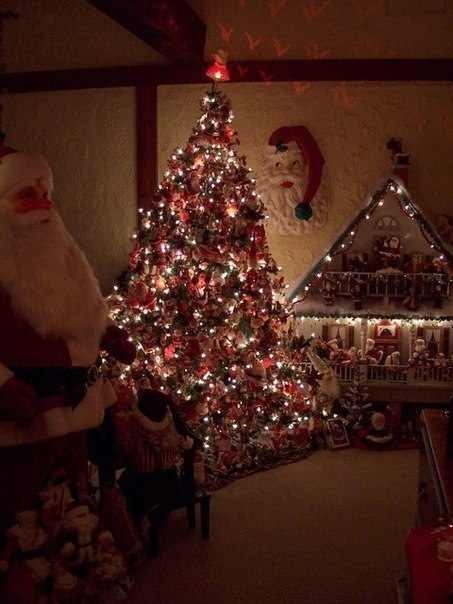 Сдедующий день, с утра до вечера, прошел очень быстро. Мы мотались по магазинам, покупали продукты, выбирали скатерти, выбирали еще подарки остальным друзьям семьи. Вечером я поздравила всех моих друзей, мама поздравила своих. Мы еще раз убрали  в доме, накрыли на стол. Перед этим мы с Марком слепили огромного снеговика возле крыльца. Поиграли в снежки и пришли домой красные- красные, как помидоры.И вот настал тот час. К нам пришли гости. Много гостей. Целовались,обнимались,улыбались,поздравляли,смеялись,веселились..Все радовались.12 часов. Все стоят с бокалами шампанского или вина. Улыбаются и считают секунды. Я закрываю глаза. Папу оперируют. А у нас веселье.«Пусть будет так, чтобы в эту самую волшебную, самую заветную ночь в году мое желание сбудется. Мое единственное, самое сильное желание. Пусть папа останется жив…»Часы пробили 12.Я встрепенулась и открыла глаза. Все эти крики, смех, поздравления, улыбки мне были просто звуком. Все побежали смотреть есть ли подарки под елкой, все начали их открывать удивляться. Ну а я, я просто вышла на улицу, смотрела ,как напротив стоит семья. Мама, папа и сын. Я стою и впервые за этот вечер на моем лице появляется улыбка.Вовсю бьют салюты. небо озарилось яркими блестящими огнями. Я попыталась выкинуть из головы все плохие мысли, наконец -таки зайти в дом и радоваться Новому году.  Это желание не выходило из моей головы всю ночь…Спустя три часа раздался звонок по маминому телефону, я очнулась. С невыразимым волнением   я внимательно смотрела на маму.-Папа жив…Молчание опять повисло в воздухе  . Но это было другое молчание. Молчание людей, объединённых одной мыслью : «Счастье не в смехе.» Мы смотрели друг другу в глаза.   Я поняла: папа выжил…те… мамины слова я не слышала вообще. Биение моего сердца было настолько сильно, что..  . Папа жив..Спустя пять минут,  я долго повторяла эти слова, обнимая всех и улыбаясь всему миру. Это был мой самый лучший день…С тех пор мы продолжили жить , да, наверное, по-другому. Папа вернулся из больницы с … огромным букетом  роз. И  Уже ничто не могло омрачить наше существование…Мы все были счастливы каким-то единым, непостижимым и непонятным другим счастьем. Счастье не в смехе.